Об аккредитации журналистов средства массовой информации при Администрации Североуральского городского округаРуководствуясь Федеральным законом от 06 октября 2003 года № 131-ФЗ «Об общих принципах организации местного самоуправления в Российской Федерации» Уставом Североуральского городского округа, постановлением Администрации Североуральского городского округа от 12.11.2015 № 1830 
«Об утверждении Положения об аккредитации журналистов средств массовой информации при Администрации Североуральского городского округа», протоколом заседания комиссии по аккредитации журналистов средств массовой информации при Администрации Североуральского городского округа 
от 25.03.2019 № 1, Администрация Североуральского городского округаПОСТАНОВЛЯЕТ:Аккредитовать:на период с 25 марта 2019 года по 24 марта 2020 года (вид аккредитации – постоянная) представителей средств массовой информации Североуральского городского округа при Администрации Североуральского городского округа: Брославскую Аллу Мустафовну – выпускающего редактора 
и Ковыршину Елену Николаевну – корреспондента независимой городской газеты «ПроСевероуральск.RU»;на период с 25 марта 2019 года по 24 марта 2020 года (вид аккредитации – постоянная) представителя средств массовой информации Североуральского городского округа при Администрации Североуральского городского округа Калинину Наталью Евгеньевну – заместителя главного редактора сетевого издания «nslovo.info».2. Контроль за исполнением настоящего постановления оставляю за собой.3. Опубликовать настоящее постановление на официальном сайте Администрации Североуральского городского округа.И.о. Главы Североуральского городского округа				             С.А. Золотарева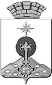 АДМИНИСТРАЦИЯ СЕВЕРОУРАЛЬСКОГО ГОРОДСКОГО ОКРУГА ПОСТАНОВЛЕНИЕАДМИНИСТРАЦИЯ СЕВЕРОУРАЛЬСКОГО ГОРОДСКОГО ОКРУГА ПОСТАНОВЛЕНИЕ02.04.2019                                                                                                         № 368                                                                                                        № 368г. Североуральскг. Североуральск